Saint BarthelemySaint BarthelemySaint BarthelemyOctober 2025October 2025October 2025October 2025SundayMondayTuesdayWednesdayThursdayFridaySaturday1234567891011Abolition of Slavery1213141516171819202122232425262728293031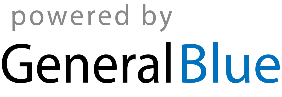 